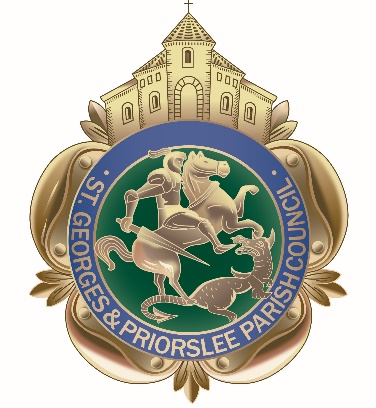 MinutesMinutesMinutesMinutesMinutesMinutesMeeting held: St Georges & Priorslee Parish MeetingMeeting held: St Georges & Priorslee Parish MeetingMeeting held: St Georges & Priorslee Parish MeetingMeeting held: St Georges & Priorslee Parish MeetingMeeting held: St Georges & Priorslee Parish MeetingDate: Tuesday 19th February 2019                                                                        7pm at St Georges & Priorslee Parish CentreDate: Tuesday 19th February 2019                                                                        7pm at St Georges & Priorslee Parish CentreDate: Tuesday 19th February 2019                                                                        7pm at St Georges & Priorslee Parish CentreDate: Tuesday 19th February 2019                                                                        7pm at St Georges & Priorslee Parish CentreDate: Tuesday 19th February 2019                                                                        7pm at St Georges & Priorslee Parish CentreChairman: Cllr Richard Overton  Chairman: Cllr Richard Overton  Chairman: Cllr Richard Overton  Chairman: Cllr Richard Overton  Chairman: Cllr Richard Overton  Chairman: Cllr Richard Overton  Minute Taker: Wendy Tonge ( Parish Clerk)Minute Taker: Wendy Tonge ( Parish Clerk)Minute Taker: Wendy Tonge ( Parish Clerk)Minute Taker: Wendy Tonge ( Parish Clerk)Minute Taker: Wendy Tonge ( Parish Clerk)Minute Taker: Wendy Tonge ( Parish Clerk)Present:Present:Present:Present:Present:Present:Councillors:Councillors:R OvertonR WilliamsT HoofT HoofS OvertonS OvertonMrs B RichardsMrs V FletcherS AliS AliI FletcherI FletcherD WrightJ MinorIn attendance:In attendance:7 Members of the publicMrs A Atkinson (Community projects & events officer)166/19Public Question timePublic Question timePublic Question timePublic Question timeDrains in St GeorgesNotice was received that the main drains across St Georges still required clearing – the Clerk explained she had previously made a request to T&WC and had received a reply that a new programme of drain clearance has been developed.Walker Crescent FencingNotice was received that fencing to bordering a property in Walker Crescent required extensive repair – the Chairman clarified the property was private and therefore not a matter the parish could assist with.Community Craft ActivityOrganisers of the community craft activity held at the parish centre earlier in the day, expressed their delight of how well the activity was received and had been attended by 30 local children and 11 adults.  The activity was delivered by volunteers and parish council staff, plans were already in place for a similar activity to be held in the future. Drains in St GeorgesNotice was received that the main drains across St Georges still required clearing – the Clerk explained she had previously made a request to T&WC and had received a reply that a new programme of drain clearance has been developed.Walker Crescent FencingNotice was received that fencing to bordering a property in Walker Crescent required extensive repair – the Chairman clarified the property was private and therefore not a matter the parish could assist with.Community Craft ActivityOrganisers of the community craft activity held at the parish centre earlier in the day, expressed their delight of how well the activity was received and had been attended by 30 local children and 11 adults.  The activity was delivered by volunteers and parish council staff, plans were already in place for a similar activity to be held in the future. Drains in St GeorgesNotice was received that the main drains across St Georges still required clearing – the Clerk explained she had previously made a request to T&WC and had received a reply that a new programme of drain clearance has been developed.Walker Crescent FencingNotice was received that fencing to bordering a property in Walker Crescent required extensive repair – the Chairman clarified the property was private and therefore not a matter the parish could assist with.Community Craft ActivityOrganisers of the community craft activity held at the parish centre earlier in the day, expressed their delight of how well the activity was received and had been attended by 30 local children and 11 adults.  The activity was delivered by volunteers and parish council staff, plans were already in place for a similar activity to be held in the future. Drains in St GeorgesNotice was received that the main drains across St Georges still required clearing – the Clerk explained she had previously made a request to T&WC and had received a reply that a new programme of drain clearance has been developed.Walker Crescent FencingNotice was received that fencing to bordering a property in Walker Crescent required extensive repair – the Chairman clarified the property was private and therefore not a matter the parish could assist with.Community Craft ActivityOrganisers of the community craft activity held at the parish centre earlier in the day, expressed their delight of how well the activity was received and had been attended by 30 local children and 11 adults.  The activity was delivered by volunteers and parish council staff, plans were already in place for a similar activity to be held in the future. 167/19ApologiesApologiesApologiesApologiesMrs J Overton - IndisposedMrs J Overton - IndisposedMrs J Overton - IndisposedMrs J Overton - Indisposed168/19Declarations of interestDeclarations of interestDeclarations of interestDeclarations of interestCllr I Fletcher declared an interest in all planning matters and undertook not to vote.  Members agreed that they would make any other declarations if they arose during the meeting.Cllr I Fletcher declared an interest in all planning matters and undertook not to vote.  Members agreed that they would make any other declarations if they arose during the meeting.Cllr I Fletcher declared an interest in all planning matters and undertook not to vote.  Members agreed that they would make any other declarations if they arose during the meeting.Cllr I Fletcher declared an interest in all planning matters and undertook not to vote.  Members agreed that they would make any other declarations if they arose during the meeting.169/19Minutes of previous meetingMinutes of previous meetingMinutes of previous meetingMinutes of previous meetingResolved: that the minutes of the parish council meeting held on 29th January 2019, having been circulated be signed by the Chairman as a true recordResolved: that the minutes of the parish council meeting held on 29th January 2019, having been circulated be signed by the Chairman as a true recordResolved: that the minutes of the parish council meeting held on 29th January 2019, having been circulated be signed by the Chairman as a true recordResolved: that the minutes of the parish council meeting held on 29th January 2019, having been circulated be signed by the Chairman as a true record170/19Clerks update on matters arisingClerks update on matters arisingClerks update on matters arisingClerks update on matters arisingThe Clerk updated members that the footway lighting on Cockshutt Road have been repaired.The Clerk updated members that the footway lighting on Cockshutt Road have been repaired.The Clerk updated members that the footway lighting on Cockshutt Road have been repaired.The Clerk updated members that the footway lighting on Cockshutt Road have been repaired.171/19PlanningPlanningPlanningPlanning(a)(b)(c)Planning Application received from Telford & Wrekin Council for consideration1. Application number TWC/2019/0098Site address Land Rear of Units 1A-1C, Gatcombe Way, Priorslee, Telford, ShropshireDescription of proposal Variation of condition 3 to planning application TWC/2016/0804 (erection of 20no. dwellings and garages to include, access, appearance, landscaping) to amend boundary wallRecommendation: No objectionPlans received and ‘Full Granted’ by Telford & Wrekin Council1.Application number TWC/2019/0006Site St Georges Sports And Social Club, Church Street, St Georges, Telford, Shropshire, TF2 9LUDescription of proposal Felling of 1no. Oak tree (T1), clear epicormics growth from lower stem. crown lift over highway to 5.6m, remove loose storm damaged branches and dead wood from 1no. Oak tree (T11), remove basal growth from 1no. Sycamore tree (T12), coppice and crown lift to 5.6m over highway and remove traffic damaged branches to 1no. Wych Elm (T13)Plans received and granted Full Refusal by Telford & Wrekin Council1. Application number TWC/2018/1052Site address 12 Leveson Close, St Georges, Telford, Shropshire, TF2 9PWDescription of proposal Erection of a two storey side extensionPlanning Application received from Telford & Wrekin Council for consideration1. Application number TWC/2019/0098Site address Land Rear of Units 1A-1C, Gatcombe Way, Priorslee, Telford, ShropshireDescription of proposal Variation of condition 3 to planning application TWC/2016/0804 (erection of 20no. dwellings and garages to include, access, appearance, landscaping) to amend boundary wallRecommendation: No objectionPlans received and ‘Full Granted’ by Telford & Wrekin Council1.Application number TWC/2019/0006Site St Georges Sports And Social Club, Church Street, St Georges, Telford, Shropshire, TF2 9LUDescription of proposal Felling of 1no. Oak tree (T1), clear epicormics growth from lower stem. crown lift over highway to 5.6m, remove loose storm damaged branches and dead wood from 1no. Oak tree (T11), remove basal growth from 1no. Sycamore tree (T12), coppice and crown lift to 5.6m over highway and remove traffic damaged branches to 1no. Wych Elm (T13)Plans received and granted Full Refusal by Telford & Wrekin Council1. Application number TWC/2018/1052Site address 12 Leveson Close, St Georges, Telford, Shropshire, TF2 9PWDescription of proposal Erection of a two storey side extensionPlanning Application received from Telford & Wrekin Council for consideration1. Application number TWC/2019/0098Site address Land Rear of Units 1A-1C, Gatcombe Way, Priorslee, Telford, ShropshireDescription of proposal Variation of condition 3 to planning application TWC/2016/0804 (erection of 20no. dwellings and garages to include, access, appearance, landscaping) to amend boundary wallRecommendation: No objectionPlans received and ‘Full Granted’ by Telford & Wrekin Council1.Application number TWC/2019/0006Site St Georges Sports And Social Club, Church Street, St Georges, Telford, Shropshire, TF2 9LUDescription of proposal Felling of 1no. Oak tree (T1), clear epicormics growth from lower stem. crown lift over highway to 5.6m, remove loose storm damaged branches and dead wood from 1no. Oak tree (T11), remove basal growth from 1no. Sycamore tree (T12), coppice and crown lift to 5.6m over highway and remove traffic damaged branches to 1no. Wych Elm (T13)Plans received and granted Full Refusal by Telford & Wrekin Council1. Application number TWC/2018/1052Site address 12 Leveson Close, St Georges, Telford, Shropshire, TF2 9PWDescription of proposal Erection of a two storey side extensionPlanning Application received from Telford & Wrekin Council for consideration1. Application number TWC/2019/0098Site address Land Rear of Units 1A-1C, Gatcombe Way, Priorslee, Telford, ShropshireDescription of proposal Variation of condition 3 to planning application TWC/2016/0804 (erection of 20no. dwellings and garages to include, access, appearance, landscaping) to amend boundary wallRecommendation: No objectionPlans received and ‘Full Granted’ by Telford & Wrekin Council1.Application number TWC/2019/0006Site St Georges Sports And Social Club, Church Street, St Georges, Telford, Shropshire, TF2 9LUDescription of proposal Felling of 1no. Oak tree (T1), clear epicormics growth from lower stem. crown lift over highway to 5.6m, remove loose storm damaged branches and dead wood from 1no. Oak tree (T11), remove basal growth from 1no. Sycamore tree (T12), coppice and crown lift to 5.6m over highway and remove traffic damaged branches to 1no. Wych Elm (T13)Plans received and granted Full Refusal by Telford & Wrekin Council1. Application number TWC/2018/1052Site address 12 Leveson Close, St Georges, Telford, Shropshire, TF2 9PWDescription of proposal Erection of a two storey side extension172/19Finance - AccountsFinance - AccountsFinance - AccountsFinance - Accounts(a)(b)(c)Resolved: that the following accounts due for payment in February 2019 be approvedEstimated increase in costs for the forthcoming Local Elections The Chairman read out notice from Telford & Wrekin Councils Election Service, the estimated increase in costs for the Local Election to be held on 2nd May 2019 the estimated cost to the Parish Council is £11,461.Resolved: that the Clerk notifies Telford & Wrekin Council the parish council will make the repayments over a 2 year period.Legacy Fund AwardThe Chairman shared with members the good news that the Parish Council had been awarded £2,000 from T&WC Legacy Fund towards the replacement of the new Priorslee Clock.Resolved: that the Clerk sign the agreement, return to T&WC and arrange the transfer of funds to the parish council.Resolved: that the following accounts due for payment in February 2019 be approvedEstimated increase in costs for the forthcoming Local Elections The Chairman read out notice from Telford & Wrekin Councils Election Service, the estimated increase in costs for the Local Election to be held on 2nd May 2019 the estimated cost to the Parish Council is £11,461.Resolved: that the Clerk notifies Telford & Wrekin Council the parish council will make the repayments over a 2 year period.Legacy Fund AwardThe Chairman shared with members the good news that the Parish Council had been awarded £2,000 from T&WC Legacy Fund towards the replacement of the new Priorslee Clock.Resolved: that the Clerk sign the agreement, return to T&WC and arrange the transfer of funds to the parish council.Resolved: that the following accounts due for payment in February 2019 be approvedEstimated increase in costs for the forthcoming Local Elections The Chairman read out notice from Telford & Wrekin Councils Election Service, the estimated increase in costs for the Local Election to be held on 2nd May 2019 the estimated cost to the Parish Council is £11,461.Resolved: that the Clerk notifies Telford & Wrekin Council the parish council will make the repayments over a 2 year period.Legacy Fund AwardThe Chairman shared with members the good news that the Parish Council had been awarded £2,000 from T&WC Legacy Fund towards the replacement of the new Priorslee Clock.Resolved: that the Clerk sign the agreement, return to T&WC and arrange the transfer of funds to the parish council.Resolved: that the following accounts due for payment in February 2019 be approvedEstimated increase in costs for the forthcoming Local Elections The Chairman read out notice from Telford & Wrekin Councils Election Service, the estimated increase in costs for the Local Election to be held on 2nd May 2019 the estimated cost to the Parish Council is £11,461.Resolved: that the Clerk notifies Telford & Wrekin Council the parish council will make the repayments over a 2 year period.Legacy Fund AwardThe Chairman shared with members the good news that the Parish Council had been awarded £2,000 from T&WC Legacy Fund towards the replacement of the new Priorslee Clock.Resolved: that the Clerk sign the agreement, return to T&WC and arrange the transfer of funds to the parish council.173/19CCTVCCTVCCTVCCTVMembers discussed the need for additional CCTV to be installed in Church Street following a number of complaints from high street traders regarding recent incidents.Resolved: that the Clerk looks into the matter, including costings for an additional camera to be installed and report back to members at the next parish meeting. The Clerk was advised to contact Paul Fenn at T&WC for support on the matter.Members discussed the need for additional CCTV to be installed in Church Street following a number of complaints from high street traders regarding recent incidents.Resolved: that the Clerk looks into the matter, including costings for an additional camera to be installed and report back to members at the next parish meeting. The Clerk was advised to contact Paul Fenn at T&WC for support on the matter.Members discussed the need for additional CCTV to be installed in Church Street following a number of complaints from high street traders regarding recent incidents.Resolved: that the Clerk looks into the matter, including costings for an additional camera to be installed and report back to members at the next parish meeting. The Clerk was advised to contact Paul Fenn at T&WC for support on the matter.Members discussed the need for additional CCTV to be installed in Church Street following a number of complaints from high street traders regarding recent incidents.Resolved: that the Clerk looks into the matter, including costings for an additional camera to be installed and report back to members at the next parish meeting. The Clerk was advised to contact Paul Fenn at T&WC for support on the matter.174/19Grit BinGrit BinGrit BinGrit BinThe Chairman read out a request received from a resident regarding the junction of Ironstone Close/Blackstone Drive, St Georges for a grit bin.Resolved: that the grit bin be purchased and the clerk liaise with the resident on the exact location.The Chairman read out a request received from a resident regarding the junction of Ironstone Close/Blackstone Drive, St Georges for a grit bin.Resolved: that the grit bin be purchased and the clerk liaise with the resident on the exact location.The Chairman read out a request received from a resident regarding the junction of Ironstone Close/Blackstone Drive, St Georges for a grit bin.Resolved: that the grit bin be purchased and the clerk liaise with the resident on the exact location.The Chairman read out a request received from a resident regarding the junction of Ironstone Close/Blackstone Drive, St Georges for a grit bin.Resolved: that the grit bin be purchased and the clerk liaise with the resident on the exact location.175/19Community Projects & Events Officer: Update to MembersCommunity Projects & Events Officer: Update to MembersCommunity Projects & Events Officer: Update to MembersCommunity Projects & Events Officer: Update to Members(a)(b)The following update on the main areas of work carried out during February by the CP&E Officer was given to members:Community Coffee Morning10 members of the public attended and enjoyed coffee and biscuits.  The session provided residents to chat about any concerns or subjects to parish staff, staff reported that feedback about the parish was very positive, with residents expressing concern how damaging Social Media can be.  Plans are in place to organise a Fish & Chip Supper get together.Community Craft ActivitySupport to local volunteers to hold a craft session had been well received, staff reported how low/no cost small scale events appeared to be more meaningful to young families.Members wished it to be noted that, Parish Staff receive recognition by Council for their hard work and efforts in working with volunteers and the community.The following update on the main areas of work carried out during February by the CP&E Officer was given to members:Community Coffee Morning10 members of the public attended and enjoyed coffee and biscuits.  The session provided residents to chat about any concerns or subjects to parish staff, staff reported that feedback about the parish was very positive, with residents expressing concern how damaging Social Media can be.  Plans are in place to organise a Fish & Chip Supper get together.Community Craft ActivitySupport to local volunteers to hold a craft session had been well received, staff reported how low/no cost small scale events appeared to be more meaningful to young families.Members wished it to be noted that, Parish Staff receive recognition by Council for their hard work and efforts in working with volunteers and the community.The following update on the main areas of work carried out during February by the CP&E Officer was given to members:Community Coffee Morning10 members of the public attended and enjoyed coffee and biscuits.  The session provided residents to chat about any concerns or subjects to parish staff, staff reported that feedback about the parish was very positive, with residents expressing concern how damaging Social Media can be.  Plans are in place to organise a Fish & Chip Supper get together.Community Craft ActivitySupport to local volunteers to hold a craft session had been well received, staff reported how low/no cost small scale events appeared to be more meaningful to young families.Members wished it to be noted that, Parish Staff receive recognition by Council for their hard work and efforts in working with volunteers and the community.The following update on the main areas of work carried out during February by the CP&E Officer was given to members:Community Coffee Morning10 members of the public attended and enjoyed coffee and biscuits.  The session provided residents to chat about any concerns or subjects to parish staff, staff reported that feedback about the parish was very positive, with residents expressing concern how damaging Social Media can be.  Plans are in place to organise a Fish & Chip Supper get together.Community Craft ActivitySupport to local volunteers to hold a craft session had been well received, staff reported how low/no cost small scale events appeared to be more meaningful to young families.Members wished it to be noted that, Parish Staff receive recognition by Council for their hard work and efforts in working with volunteers and the community.176/19Staffing mattersStaffing mattersStaffing mattersStaffing mattersA copy of the National Joint Council agreement on pay scales for 2019-2020 had been previously circulated to all members.Resolved: To award the Parish Council Clerk and Council Employees the recommended NJC Salary increase from 1 April 2019.A copy of the National Joint Council agreement on pay scales for 2019-2020 had been previously circulated to all members.Resolved: To award the Parish Council Clerk and Council Employees the recommended NJC Salary increase from 1 April 2019.A copy of the National Joint Council agreement on pay scales for 2019-2020 had been previously circulated to all members.Resolved: To award the Parish Council Clerk and Council Employees the recommended NJC Salary increase from 1 April 2019.A copy of the National Joint Council agreement on pay scales for 2019-2020 had been previously circulated to all members.Resolved: To award the Parish Council Clerk and Council Employees the recommended NJC Salary increase from 1 April 2019.177/19Grant ApplicationsGrant ApplicationsGrant ApplicationsGrant ApplicationsA schedule of Grant Applications had been previously circulated to all members for consideration.Resolved: that the following grants be made:A schedule of Grant Applications had been previously circulated to all members for consideration.Resolved: that the following grants be made:A schedule of Grant Applications had been previously circulated to all members for consideration.Resolved: that the following grants be made:A schedule of Grant Applications had been previously circulated to all members for consideration.Resolved: that the following grants be made:178/17P.E.TP.E.TP.E.TP.E.TMembers discussed presenting staff from the Parish Environmental Team with a leaving gift.Resolved: that the Clerk purchase gift vouchers to the value of £130.00 and organise a presentation to staff.Members discussed presenting staff from the Parish Environmental Team with a leaving gift.Resolved: that the Clerk purchase gift vouchers to the value of £130.00 and organise a presentation to staff.Members discussed presenting staff from the Parish Environmental Team with a leaving gift.Resolved: that the Clerk purchase gift vouchers to the value of £130.00 and organise a presentation to staff.Members discussed presenting staff from the Parish Environmental Team with a leaving gift.Resolved: that the Clerk purchase gift vouchers to the value of £130.00 and organise a presentation to staff.179/19CorrespondenceCorrespondenceCorrespondenceCorrespondence(a)(b)The Clerk reported a number of ‘thank you’ messages had been received from residents for the parishes support in supplying grit bins.Priorslee resident, Mr P Thomas, wished to pass on a thank you for the parish council’s help in clearing the muddy path near Collett Way.The Clerk reported a number of ‘thank you’ messages had been received from residents for the parishes support in supplying grit bins.Priorslee resident, Mr P Thomas, wished to pass on a thank you for the parish council’s help in clearing the muddy path near Collett Way.The Clerk reported a number of ‘thank you’ messages had been received from residents for the parishes support in supplying grit bins.Priorslee resident, Mr P Thomas, wished to pass on a thank you for the parish council’s help in clearing the muddy path near Collett Way.The Clerk reported a number of ‘thank you’ messages had been received from residents for the parishes support in supplying grit bins.Priorslee resident, Mr P Thomas, wished to pass on a thank you for the parish council’s help in clearing the muddy path near Collett Way.Signed by Chairman………………………………………………Date……………………………………….Signed by Chairman………………………………………………Date……………………………………….Signed by Chairman………………………………………………Date……………………………………….Signed by Chairman………………………………………………Date……………………………………….